CURRICULUM VITAE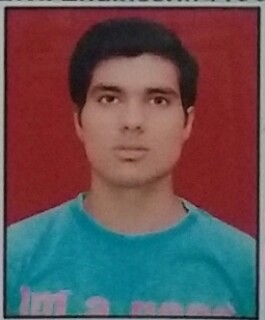 SAGAR VERMAMobile- 08881145200Email- sagarverma10595@gmail.comCarrier ObjectiveTo gain employment in and a claimed organization which would provide me with the opportunity to utilize my abilities, enable me to absorb new technologies and developing the requisite skill-set for adapting to the current market scenario and industry dynamics.Branch of StudyMechanical EngineeringAcademic QualificationTechnical Skills: AUTOCADDuration: Two Month (June 2014 to August 2014).Industrial Training:Industry: BHEL, HARIDWAR.Description    : In this summer training I learned about the working of different machines       ( i.e. Boring, Milling, Different types of lathes etc)  which are used for design and manufacture of large size steam and gas turbines, turbo generators, heat exchangers, condensers and auxiliaries.Duration		: One Month (21-Jun-2016 to 21-July-2016)I T Proficiency:Microsoft Office Word, Microsoft Office Excel, Microsoft Office Power Point.Project Undertaken.Automatic plaster machine.Description- In this project I am working on that kind of machine which helps in automatically plaster the wall. For this purpose 3 phase motor, hydraulic linkage, conveyer belts etc are used in this machine .Although I am in first phase of this project at this time ,but if it is successfully completed this results in the fast work and good finishing capability. Extra Curricular Activities:CWC Member of ISHRAE committee.Industrial Visit – Simon Electric Pvt. Ltd., Haridwar.Achievement& Participations:Participated in INDIAN CENTRE FOR WILDLIFE AND ENVIRONMENTAL STUDIESIN SOUTH ASIA REGION.Participated in Big Bang GD competition.Strength & Skills:Good Communication Skills Can work effectively in team, as well as individually Have good inter-personal skills as well as leadership qualities Personal detailsName                                                         : Sagar VermaGender                                                       : MaleDate of Birth                                              : 01, July, 1996Father’s Name	                                           : Rajesh VermaMother’s Name                                           : Maya VermaPermanent Address                                     : House No-1185, Vill+Post- Sarurpur Kalan          Distt- Baghpat (U.P.),  Pin-250619Marital Status                                              : SingleNationality                                                  : IndianLanguage Known                                        : English, HindiAreas of interest                                          : Automobile, ThermodynamicsInterest & Hobbies                                                : Playing Chess, Watching movies related to DefenseDeclarationI do hereby declare that the above information is true to the best of my knowledge.Date: 									(SAGAR VERMA)Place:QualificationYear of passingInstitute/schoolBoard/universityPercentage     B.tech (Mechanical engineering)2017Meerut Institute  Of Engineering   & Technology,MeerutUttar Pradesh                     Technical         University    71.80Senior secondary2012Indraprastha Public School,BaghpatCBSE70.00Higher Secondary2010D.A.V Public School,BaghpatCBSE66.50